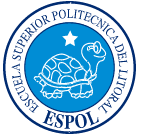 ESCUELA SUPERIOR POLITÉCNICA DEL LITORAL
INSTITUTO DE CIENCIAS MATEMÁTICAS “ICM”EXAMEN FINAL II TERMINO 2010
CONTABILIDAD Y AUDITORIA FORENSEPROFESOR: Ing. Oscar Armijos González-Rubio						                   Fila 1   ALUMNO: _____________________________________TEMA 1RESUELVA EL SIGUIENTE CASO PARA INFORME DE AUDITORIA FORENSE (60 PUNTOS)El señor Xavier Nuñez Barzola ha sido vinculado al proceso penal Nª 832, y se comprueba que es socio de  cuya contabilidad esta en poder de los auditores RUSSELL BEDFORD quienes evalúan la siguiente información financiera y no financiera en la búsqueda de pruebas por operaciones ilícitas.; se dedica a la comercialización de equipos de seguridad industrial, siendo su mercado objetivo las empresas públicas que convocan licitaciones públicas, fue constituida en enero del 2006, cuya representante legal es el Señor  Nuñez Barzola.Datos:RUC: 20503271754Dirección: Av. Francisco de Orellana  Nº 2028, local donde se encuentran ubicadas las oficinas administrativasOperaciones realizadas en periodo a investigar:De acuerdo a los Antecedes mencionados se solicita se realice el Informe de Auditoria Forense donde se plantee: a).- Programa de Auditoria Forense b).- Introducciónc).- Observacionesd).- Conclusionese).- RecomendacionesTEMA 2.CONTESTE LAS SIGUIENTES PREGUNTAS NETAMENTE CON ANÁLISIS A LA TEORIA. (40 PUNTOS)1.-) ¿Que permite  en términos Contables?  (8 PUNTOS)2.-) ¿En que actividades relacionadas con  Investigaciones, es llamado a participar a un Auditor Forense? (8 PUNTOS)3.-) La prueba documental es primordial para la valorización probatoria. ¿Explique el por qué? (8 PUNTOS)4.-)  ¿En casos ventilados en un tribunal, el testimonio de un Contador tiene validez o será restringida? Explique (8 PUNTOS)5.-) ¿Menciones los limites que puede existir en el momento de efectuar un Informe de Auditoria Forense? (8 PUNTOS)SOCIOSAPORTEDOCUMENTO IDENTIDADXavier NuñezS/ 50,000.0009210854Martiza SanchezS/ 50,000.0008621144Pedro JimenezS/ 20,000.00014541241. Socio  Xavier Nuñez  aporta en efectivo (según recibo de caja Nº 001)S/50,000.002. Socio Maritza Sanchez  aporta en vehículo (según contrato 1012)S/50,000.003. Compra de mercadería porPago de efectivo según comprobante de egreso 001        S/.40,000.00 y a crédito el saldo según letra 2025                               S/.40,000.00   S/80,000.004. Compra muebles y enseres porPaga en efectivo según comprobante de egreso 002        S/.30,000.00S/.30,000.005. Vende mercadería con utilidad de S/.30,000.00, le pagan el 50% en efectivo y el 50 % restante a crédito (factura venta 001)Recibe en efectivo (según recibo 002 )                             S/ 18,000.00Le firman documento (letra 001) por                                S/ 40,000.00S/.58,000.006. Paga sueldo a empleados, paga en efectivo según comprobante de egreso 003S/20,000.007. Utiliza servicios de publicidad quedando pendiente según letra 15210S/1,500.008. El socio Pedro Jimenez, aporta en efectivo 004S/30,000.009. Compra edificio según escritura publica 452056ACObtiene crédito hipotecario según pagare 9999 Banco de CréditoDetalle :Se evalúa el terreno en                                                    S/500,000.00El avaluó de lo construido                                             S/1,500,000.00S/2,000,000.00